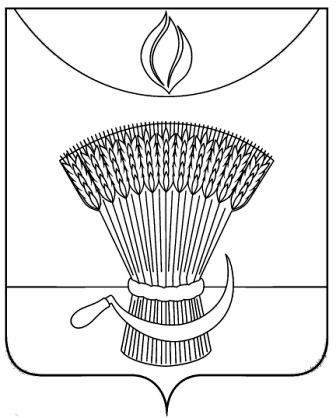 АДМИНИСТРАЦИЯ ГАВРИЛОВСКОГО РАЙОНАОТДЕЛ ОБРАЗОВАНИЯП Р И К А ЗО проведении муниципального этапа регионального смотра – конкурса среди общеобразовательных и дошкольных образовательных организаций на лучшую организацию работы по профилактике детского дорожно-транспортного травматизма «Безопасность детей в наших руках»          Во исполнение приказа управления образования и науки Тамбовской области от 05.02.2021  №246 «О проведении регионального смотра – конкурса среди общеобразовательных и дошкольных образовательных организаций на лучшую организацию работы по профилактике детского дорожно-транспортного травматизма «Безопасность детей в наших руках», с целью развития и продвижения комплексной системы профилактики детского дорожно-транспортного травматизма в образовательных организациях, мотивации педагогического сообщества на развитие компетенций в области воспитания культуры поведения на дорогах и обучения несовершеннолетних правилам дорожного движения, ПРИКАЗЫВАЮ:1. Провести муниципальный этап регионального смотра - конкурса среди общеобразовательных и дошкольных образовательных организаций на лучшую организацию работы по профилактике детского дорожно-транспортного травматизма «Безопасность детей в наших руках» (далее – Конкурс) в период с 11 по 28 февраля 2021 года.2. Утвердить положение  о проведении Конкурса (приложение №1).3. Утвердить состав муниципального организационного комитета Конкурса (приложение №2).4.Контроль за исполнением настоящего приказа оставляю за собой.Начальник отдела образования                                              Н.Н. Кузенковаадминистрации районаПРИЛОЖЕНИЕ № 1 Положениео  муниципальном этапе регионального смотра - конкурса среди общеобразовательных и дошкольных образовательных организаций на лучшую организацию работы по профилактике детского дорожно-транспортного травматизма
«Безопасность детей в наших руках»1. Общие положения1.1. Настоящее положение о муниципальном этапе регионального  смотра-конкурса среди общеобразовательных и дошкольных образовательных организаций на лучшую организацию  работы  по  профилактике  детского  дорожно-транспортного травматизма «Безопасность детей в наших руках» (далее – Положение) определяет и регулирует порядок организации и проведения регионального смотра-конкурса среди общеобразовательных и дошкольных образовательных организаций на лучшую организацию работы по профилактике детского дорожно-транспортного травматизма «Безопасность детей в наших руках» (далее – Конкурс).2. Цель и задачи Конкурса2.1. Цель Конкурса: развитие и продвижение комплексной системы профилактики детского дорожно-транспортного травматизма в образовательных организациях области, мотивация педагогического сообщества на развитие компетенций в области воспитания культуры поведения на дорогах и обучения несовершеннолетних правилам дорожного движения.2.2. Задачи Конкурса:выявление и распространение опыта работы образовательных организаций Тамбовской области, на систематической основе проводящих работу по профилактике детского дорожно-транспортного травматизма;повышение эффективности учебно-воспитательного процесса по обучению детей безопасному поведению на дорогах, расширение внеурочной работы и дополнительного образования детей по профилактике детского дорожно-транспортного травматизма;привлечение внимания к проблеме профилактики детского дорожно-транспортного травматизма общественности. 3. Участники КонкурсаПринять участие в Конкурсе могут дошкольные образовательные организации и общеобразовательные организации района (далее – Организации). 4. Порядок и условия проведения Конкурса Муниципальный этап конкурса  проводится с 10 по  28  февраля  2021 года;4.1. Для участия в  муниципальном этапе Конкурса необходимо до 25 февраля 2021 года: подать заявку на участие в конкурсе, ссылку на Яндекс – диск, на котором будет загружен архив документов конкурсного материала; скан-копию согласия на обработку персональных данных участника Конкурса (приложение).4.2. Для участия в Конкурсе не принимаются работы, если конкурсные материалы, поступили позже назначенного срока, а также материалы, не отвечающие требованиям, указанным в п. 5.1. настоящего Положения.5. Требования к конкурсным работам5.1. Содержание конкурсного материала: 5.1.1. Информационный лист из подразделения ГИБДД муниципального образования об участии Организации в работе по профилактике детского дорожно-транспортного травматизма.5.1.2. Визитная карточка Организации в формате презентации (не более 10 слайдов):место расположения и год открытия Организации;количество детей (классов, групп), охваченных изучением правил дорожного движения (ПДД);описание предметной среды для обучения ПДД в Организации (кабинет по БДД, стенды, плакаты, макеты, уголки безопасности не более 10 фото);краткая характеристика педагогов преподающих ПДД (базовая специальность, педагогический стаж и др.), с указанием возраста детей, с которыми они работают, а также информацию об обучении (если проходили) на курсах повышения квалификации по методике преподавания ПДД (время прохождения). Допускается использование компьютерной графики, рисунков, графиков, схем (формат презентации .ppt, .pptx и .pps, .ppsx).5.1.3. Годовой план работы Организации по профилактике детского дорожно-транспортного травматизма (мероприятия с педагогами, обучающимися и их родителями, взаимодействие с ГИБДД).5.1.4. Методические разработки, развернутый план и конспект одного из лучших мероприятий по профилактике детского дорожно-транспортного травматизма.5.1.5. Информационно-аналитическая справка (далее – Справка) с описанием работы по профилактике детского дорожно-транспортного травматизма, проводимой в Организации за последние 2 года (доклад, который подтверждается таблицами, составленными с учетом динамики за два года, объемом не менее 4-х страниц печатного текста в файле формата .doc, .docx через 1,5 интервал). В Справке должна быть представлена следующая информация: процесс управления и организации обучения детей ПДД (нормативная база Организации по направлению деятельности; проведение мониторинга, тестирования, анкетирования и т.д., педсоветы, совещания и т.п.);программы по профилактике детского дорожно-транспортного травматизма и программное обеспечение процесса обучения детей ПДД (количественные и качественные показатели);описание деятельности отряда юных инспекторов движения и его участие в пропаганде ПДД (назначение руководителя отряда ЮИД; план работы и паспорт отряда ЮИД на текущий учебный год; наличие программ, авторских разработок руководителя отряда ЮИД и их качество; организация патрулирования отряда ЮИД в микрорайоне школы и шефской работы по пропаганде безопасности дорожного движения; наличие оборудованного уголка отряда ЮИД; отчет о деятельности отряда ЮИД и его участии в пропаганде ПДД – проведение тематических мероприятий, праздников, конкурсов, викторин, игр, соревнований, выступлений агитбригады и т.д. (количественные и качественные показатели);формы и методы дифференцированной работы с детьми и подростками по профилактике детского дорожно-транспортного травматизма;инновационные подходы в работе педагогического коллектива (отдельных педагогов), какие разработаны и реализуются проекты (краткий анализ эффективности);конкурсы и массовые тематические мероприятия для детей (количество, охват детей, результативность);работа по повышению профессиональной компетентности педагогических кадров (количество мероприятий для педагогов, в т.ч. количество обучающих и методических семинаров (охват), мастер – классов (охват), консультаций (охват); количество методических разработок; новые формы работы с кадрами);работа, проводимая с родителями, по предупреждению детского дорожно-транспортного травматизма, описание деятельности добровольного объединения родителей «Родительский дорожный патруль» (количественные и качественные показатели);интеграция совместной деятельности Организации с другими Организациями города (района) (с кем конкретно осуществляется взаимодействие, количество совместных мероприятий (охват специалистов, охват детей);заключительная часть (результативность деятельности Организации по профилактике детского дорожно-транспортного травматизма, выводы).5.1.6. Паспорт дорожной безопасности Организации (файл Excel). 5.1.7. Фотографии с изображением стендов безопасных пешеходных маршрутов, согласованных с подразделениями ГИБДД УОМВД (крупный план и изображения в интерьере образовательной организации). 5.1.8. Видеоматериалы с фрагментами лучших мероприятий по изучению ПДД, проводимых Организацией, с указанием автора разработки (видеоинформацию о направлениях и формах работы образовательной организации по пропаганде БДД и профилактике детского дорожно-транспортного травматизма) (не более 5 минут).5.1.9. В качестве приложений могут быть представлены дополнительные материалы: методики, разработки, проекты, программы, дипломы, заслуги в данной области деятельности и т.д.5.2. Материалы, представленные на Конкурс, не возвращаются и не рецензируются.5.3. Ответственность за несоблюдение авторских прав в Конкурсе, несет автор, приславший данную работу.5.4.	 Критериями оценки материалов являются:соответствие целям и задачам Конкурса (0 – 5 баллов);соответствие содержания материалов Правилам дорожного движения, действующими на территории Российской Федерации (0 – 5 баллов);владение инновационными и эффективными традиционными методиками обучения и инструментарием, сбалансированное сочетание различных методик и приемов в образовательном процессе (0 – 5 баллов);творческий подход и выразительность подачи материала (0 – 5 баллов);уровень     взаимодействия   с  подразделениями   ГИБДД   и  общественными организациями, уровень совместно проведенных с ними мероприятий (0 – 5 баллов);правильность оформления визитной карточки Организации (0 – 5 баллов);наличие системы профилактической работы по профилактике дорожно – транспортного травматизма (0 – 5 баллов);наличие авторских разработок (0 – 5 баллов).5.6.	 Каждый критерий конкурсной работы оценивается по 
5  –  балльной системе (максимальное количество баллов – 40).6. Руководство Конкурса6.1. Общее руководство по подготовке и проведению Конкурса осуществляет  муниципальный организационный комитет (далее – Оргкомитет), утвержденный приказом отдела  образования администрации Гавриловского района. 6.2. Оргкомитет Конкурса:осуществляет общее руководство организацией и проведением Конкурса;регистрирует участников Конкурса, осуществляет сбор конкурсных материалов;проводит первичную оценку представленных материалов и осуществляет предварительный отбор поступивших на Конкурс материалов с целью отклонения работ, представленных с нарушением условий настоящего Положения;формирует и организует работу жюри для оценивания работ;формирует рейтинг участников для определения победителей;информирует об итогах Конкурса;организует награждение победителей Конкурса.6.3. Члены Оргкомитета могут входить в состав жюри.6.5. Для подготовки и проведения муниципального этапа Конкурса 6.6. Жюри Конкурса: проводит оценку конкурсных материалов, поступивших на Конкурс в соответствии с критериями; определяет победителей (I место) и призеров (II и III место) Конкурса.6.7. Председатель жюри:избирается из общего числа членов жюри;имеет право решающего голоса в спорных вопросах. Решение жюри оформляется протоколом, является окончательным, изменению, обжалованию и пересмотру не подлежит.7. Порядок определения победителей и призеров Конкурса7.1. Оргкомитет определяет победителей и призеров Конкурса на основании итогового протокола жюри.7.2. По итогам Конкурса победители и призеры Конкурса награждаются дипломами отдела образования администрации Гавриловского района.8. Прочие условия Конкурса8.1.	Оргкомитет оставляет за собой право в соответствии с согласием на обработку персональных данных физического лица, в соответствии с настоящим Положением использовать работы в некоммерческих целях (репродуцировать, использовать в выставочной деятельности результаты для нужд и в целях рекламы аналогичных мероприятий, в методических и информационных изданиях) в порядке, предусмотренном законодательством о персональных данных (Федеральный закон от 27.07.2006 №152-ФЗ «О персональных данных»)ПРИЛОЖЕНИЕ № 2 Состав оргкомитетамуниципального  этапа регионального смотра – конкурса среди общеобразовательных и дошкольных образовательных организаций на лучшую организацию работы по профилактике детского дорожно-транспортного травматизма «Безопасность детей в наших руках»Н.Н.Кузенкова -  начальник отдела образования администрации районаЕ.М. Варнавская – главный  специалист отдела образования администрации                              районаИ.А. Рогожина - специалист отдела образования администрации                              районаЛ.А. Щербакова - специалист отдела образования администрации                              районаПриложениеСОГЛАСИЕ О ЗАЩИТЕ И ОБРАБОТКЕ ПЕРСОНАЛЬНЫХ ДАННЫХ НЕСОВЕРШЕННОЛЕТНЕГО 
Я, _______________________________________________________________,                                                      (ФИО)зарегистрированный (-ая) по адресу: _________________________________________(адрес места регистрации)_____________________________________________________________________________________________наименование документа удостоверяющего личность _________ серия ____ №________ выдан _______________________________________________________,                                                                                                              (когда и кем выдан)даю свое согласие на обработку персональных данных Управлению образования и науки Тамбовской области, расположенному по адресу: Тамбовская область, город Тамбов, ул. Советская, 108 и Тамбовскому областному государственному бюджетному образовательному учреждению дополнительного образования «Центр развития творчества детей и юношества», расположенному по адресу: Тамбовская область, город Тамбов, ул. Сергея Рахманинова, д. 3б (далее – Операторы), моих персональных данных, относящихся исключительно к перечисленным ниже категориям персональных данных: фамилия, имя, отчество; дата рождения; тип и данные (серия, номер, когда и кем выдан) документа, удостоверяющего личность; информация об участии и достижениях в конкурсах и соревнованиях; информация о полученных дипломах (в том числе их фотографий и копий); биометрические данные (фото и видео изображения).1Я даю согласие на использование персональных данных, а также согласие на фото/видео съемку, обработку и публикацию фото-видео материалов исключительно в целях оформления сводной заявки от _______________________________________________________________________указать муниципалитети всех необходимых документов, требующихся в процессе организации и проведения Регионального этапа конкурса «Безопасность детей в наших руках» 2021 года (далее – Конкурс), а также последующих мероприятий, сопряженных с Конкурсом.	Настоящее согласие предоставляется мной на осуществление действий, которые необходимы для достижения указанных выше целей, включая (без ограничения) сбор, систематизацию, накопление, хранение, передачу, уточнение (обновление, изменение), использование, распространение и размещение персональных данных в общедоступных источниках (справочники, энциклопедии, буклеты, публикация в СМИ, в том числе в сети Интернет на сайте Операторов, на информационных стендах). 	Я проинформирован, что Операторы гарантируют обработку персональных данных в соответствии с действующим законодательством РФ как неавтоматизированным, так и автоматизированным способами.Данное согласие действует с даты подписания до достижения целей обработки персональных данных, а также на срок, обусловленный архивным законодательством.Данное согласие может быть отозвано в любой момент по моему письменному заявлению. "____" ___________ 202__ г.                             _____________ /_________________/                                                                  Подпись                         Расшифровка подписи                  1 В соответствии со ст. 5 ФЗ «Об обработке персональных данных» от 27.07.2006 №152-ФЗ, указываются только те персональные данные, которые отвечают целям их обработки.11.02.2021с.  Гавриловка 2-я          № 51 